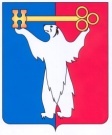 АДМИНИСТРАЦИЯ ГОРОДА НОРИЛЬСКАКРАСНОЯРСКОГО КРАЯРАСПОРЯЖЕНИЕ08.07.2024	г. Норильск	№ 4858Об отказе в предоставлении разрешения на условно разрешенный вид использования земельного участка По результатам рассмотрения заявления Управления имущества Администрации города Норильска о предоставлении разрешения на условно разрешенный вид использования земельного участка от 29.05.2024 
№ 150-4704/150 (вх. № 190/799 от 29.05.2024)  и представленных документов, в соответствии с требованиями части 6 статьи 37, статьи 39 Градостроительного кодекса Российской Федерации, Федеральным законом от 06.10.2003 № 131-ФЗ «Об общих принципах организации местного самоуправления в Российской Федерации», Положением об организации и проведении публичных слушаний по вопросам градостроительной деятельности в муниципальном образовании город Норильск, утвержденным решением Норильского городского Совета депутатов от 13.05.2008 № 11-239, на основании подпункта 18 пункта 8 статьи 39.11, пункта 12 статьи 85 Земельного кодекса Российской Федерации, абзаца 8 пункта 7 подраздела 3.3 раздела 3 Главы 1 Части I Правил землепользования и застройки муниципального образования город Норильск, утвержденных решением Норильского городского Совета депутатов от 10.11.2009 № 22-533, заключения по результатам публичных слушаний от 21.06.2024, протокола публичных слушаний от 21.06.2024 № 42, рекомендаций Комиссии по землепользованию и застройке муниципального образования город Норильск от 27.06.2024 № 24, учитывая, что земельный участок с кадастровым номером 24:55:0202007:35 входит в границы территории, предназначенной для размещения автомобильных дорог общего пользования в муниципальном образовании город Норильск, район Талнах, в отношении которой постановлением Администрации города Норильска от 18.04.2016 № 223 «Об утверждении документации по планировке территории» (в редакции № 476 от 07.09.2020) утвержден проект планировки территории, которым установлены красные линии, то есть границы территории общего пользования, а земельные участки общего пользования и находящиеся на них объекты по своему функциональному назначению должны быть предназначены для использования неограниченным кругом лиц в целях удовлетворения общественных потребностей,1.	Отказать в предоставлении разрешения на условно разрешенный вид использования земельного с кадастровым номером 24:55:0202007:35 «магазины», расположенного по адресу: Красноярский край, г. Норильск, район Талнах, в районе ул. Дудинская, 1.2.	Управлению по градостроительству и землепользованию Администрации города Норильска направить копию настоящего распоряжения в адрес 
Управления имущества Администрации города Норильска в установленный срок.3.	Опубликовать настоящее распоряжение в газете «Заполярная правда» и разместить его на официальном сайте муниципального образования город Норильск.4.	Контроль за исполнением пункта 2 настоящего распоряжения возложить на заместителя Главы города Норильска по земельно-имущественным отношениям.Глава города Норильска	                                                                                    Д.В. Карасев